A° 2021	N° 102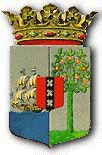 PUBLICATIEBLADLANDSBESLUIT van de 23ste augustus 2021, no. 21/1755 (Landsbesluit Portefeuilleverdeling 2021)____________De Gouverneur van Curaçao,Op voordracht van de Minister van Algemene Zaken, handelende in overeenstemming met het gevoelen van de Raad van Ministers, Overwegende:dat het wenselijk is om uitdrukkelijk aan te geven onder wiens ministeriële verantwoordelijkheid de overheidsvennootschappen, overheidsstichtingen, zelfstandige bestuursorganen, bij wet ingestelde rechtspersonen, staatsorganen, adviescolleges en overige overheidsentiteiten vallen;dat voor het laatst bij Landsbesluit van 29 juni 2017, no. 17/1472 van het voormalige Kabinet zodanige verdeling is vastgesteld;dat de afgelopen jaren enkele wijzigingen zijn opgetreden in de eerdergenoemde entiteiten;dat in de vergadering van 18 augustus 2021 de Raad van Ministers voorts akkoord is gegaan met een herverdeling van de huidige entiteiten; dat het bovendien wenselijk is dat voornoemde wordt bekendgemaakt; Heeft goedgevonden:Artikel 1De portefeuilleverdeling binnen het huidige Kabinet luidt als volgt:I. Minister van Algemene Zaken:Refineria di Korsou N.V.;Buskabaai N.V.;Kompania di Petroli i Gas Kòrsou N.V.;Stichting Fonds voor Sociale Ontwikkeling en Economische Bedrijvigheid (Reda Sosial);Raad van Advies;Algemene Rekenkamer Curaçao;Ombudsman;Sociaal Economische Raad.II. Minister van Financiën:Girobank N.V.;GI-RO Settlement Holding N.V.;Saba Bank Resources N.V.;Ontwikkelingsbank van de Nederlandse Antillen N.V.;Stichting Overheidsaccountantsbureau;Stichting Overheids Belastingaccountantsbureau;Stichting Implementatie Privatisering (StIP); Stichting Gaming Control Board;Stichting Bureau Toezicht en Normering Overheidsentiteiten;Fundashon Wega di Number Kòrsou;Landsloterij Nederlandse Antillen;Algemeen Pensioenfonds van Curaçao;Werklieden Pensioenfonds;Centrale Bank van Curaçao en Sint Maarten.III. Minister van Economische Ontwikkeling:Curaçao Oil (Curoil) N.V.;Integrated Utility Holding N.V. (Aqualectra);Curaçao Airport Holding N.V.;C.D.M. Holding N.V.;Curaçao Ports Authority N.V.;Curaçao Industrial and International Trade Development Company (Curinde) N.V.;Curaçao Development Institute N.V.;Ontwikkelingsmaatschappij International Trade Center (I.T.C.) N.V.;Nederlands-Antilliaans Constructiebedrijf N.V.;Bonaire Vis Industrie N.V.;Hotelmaatschappij Bon-Antil N.V.;Curaçao-Eisenmetall (CUREIS) N.V.;Curaçao-Eisenmetall Shipbreaking Yard (CUREM) N.V.; International Caribbean Tourist N.V. in liquidatie; Curaçao Tourism Development Foundation;Fundashon Marshe;Stichting Korporashon Pa Desaroyo di Korsou (Korpodeko);Stichting Ontwikkelingsfonds Nederlandse Antillen;Stichting Economische Ontwikkeling in liquidatie; Fundashon Sentro pa Desaroyo di Empresa Chiki Korsou (Sedeck);Stichting Administratiekantoor C.D.M. Holding; Stichting Secretariaat Curaçaos Informatica Stimulerings Plan (CISP-Secretariaat);Fundashon Keramika;Fundashon Taxi Korsou; Curaçao Investment and Export Development Foundation (CINEX);Stichting DC Beheer; Stichting Beach Management Authority Openbare Stranden Curaçao; Fair Trade Authority Curaçao (FTAC); Kamer van Koophandel en Nijverheid Curaçao.IV. Minister van Onderwijs, Wetenschap, Cultuur en Sport:Fundashon Organisashon pa Desaroyo Integral di Mucha i.o.;Fundashon Sentro pa Guia Edukashonal;Stichting Studiefinanciering Curaçao;Fundashon Biblioteka Nashonal Kòrsou Frank Martinus Arion (prof. dr. Frank Efraim Martinus);Fundashon Material pa Skol;Fundashon pa Inovashon di Enseñansa na Kòrsou (FIDE);Stichting voor Taalplanning (Fundashon pa Planifikashon di Idioma);Fundashon pa Edukashon i Formashon di Fishi i Kapasitashon (FEFFIK);Stichting Instituut voor Pedagogische en Sociale Opleidingen (IPSO);Stichting Onderhoud Schoolgebouwen (S.O.S.);Stichting Landhuis Knip (Fundashon Landhuis Kenepa);Fundashon Kas di Kultura Korsou in liquidatie; Stichting Schouwburg Curaçao;Fundashon Fasilidatnan Deportivo Korsou (F.F.D.K.);Fundashon Desaroyo Deportivo Kòrsou (FDDK);  Gomez. V. Minister van Gezondheid, Milieu en Natuur:	Analytisch Diagnostisch Centrum N.V.;Selikor N.V.;Stichting Programmabureau Wellness Maatschappij i.o.;Stichting HNO Holding;Stichting Veeteelt Curaçao (Stivecu);Caribbean Research & Management of Biodiversity (Carmabi) Foundation;Stichting Opvangtehuis Brasami;Fundashon pa Maneho di Adikshon;Fundashon Kuido di Ambulans; Stichting Curaçao Emergency Medical Services (CEMS) in liquidatie; Stichting Buro Ziektekostenvoorzieningen (BZV) in liquidatie; Sociale Verzekeringsbank (SVB);Fonds Ziektekosten Overheids Gepensioneerden (FZOG);Eilandelijke raad voor de Volksgezondheid Curaçao. VI. Minister van Verkeer, Vervoer en Ruimtelijke Planning:Curaçao Data & Television N.V.; N.V. Autobusbedrijf Curaçao;Woningbouw Curaçao N.V.;Dutch  Air Navigation Service Provider N.V.;A.B.C. Commuter Airways N.V.; Antilliaanse Luchtvaart Maatschappij C.V.; C-Post International N.V.;  N.V. Stadsherstel Willemstad;Antilliaanse Luchtvaart Maatschappij N.V. in liquidatie;ALM 1997 Airline N.V. (Air ALM) in liquidatie; Post Nederlandse Antillen N.V. in liquidatie;Stichting Wegenfonds Curaçao;Stichting Kadaster en Openbare Registers Curaçao;Fundashon Kas Popular;Stichting Monumentenfonds Curaçao;Bureau Telecommunicatie en Post.VII. Minister van Justitie:Stichting Kwaliteitsborging Veiligheidsinstallaties Curaçao i.o.;Stichting Reclassering Curaçao;Stichting Beveiligingszorg Justitie;Stichting Ambulante Justitiële Jeugdzorg Curaçao;Stichting GVI Curaçao;Fundashon Guia di Famia Bao di Vigilansha di Huez (Stichting Gezinsvoogdij Curaçao) in liquidatie;Bureau Intellectuele Eigendom;VIII. Minister van Bestuur, Planning en Dienstverlening:CORE N.V.;Fundashon Kurá Digital Kòrsou.IX. Minister van Sociale Ontwikkeling, Arbeid en Welzijn:Fundashon Tayer Soshal (Stichting Sociale Werkplaats);Fundashon Perspektiva i Sosten Integral (Fundashon PSI);Fundashon Fondo Sosial pa Kombati Pobresa (Stichting Sociaal Fonds voor Armoedebestrijding);Fundashon Ban Bario Bek;Fundashon pa Stimula Edukashon i Formashon den Bario;Fundashon Tuin Cas Cora.Artikel 2Het Landsbesluit van 29 juni 2017, no. 17/1472 wordt ingetrokken.Artikel 3Dit landsbesluit wordt in het Publicatieblad geplaatst.Artikel 4Dit landsbesluit treedt in werking met ingang van de datum van dagtekening ervan. Artikel 5Dit landsbesluit kan worden aangehaald als: Landsbesluit Portefeuilleverdeling 2021.	Afschrift van dit landsbesluit wordt gezonden aan: -	de Gouverneur,-	de Staten,- 	de Raad van Ministers,-	de Gevolmachtigde Minister,-	de Algemene Rekenkamer Curaçao,-	de Raad van Advies,-	de directeur van de Stichting Overheidsaccountantsbureau,-	de Secretarissen-generaal van de ministeries, en-	Wetgeving en Juridische Zaken.Gegeven te Willemstad, 23 augustus 2021L.A. GEORGE-WOUTDe Minister van Algemene Zaken,G.S. PISASUitgegeven de 22ste september 2021	De Minister van Algemene Zaken,G.S. PISAS